Анализ работы мини музея « Ах, Варежка!» 2018 – 2019гг.В нашей группе силами родителей, воспитателей был создан мини- музей «  Ах, варежка!»Возник он по причине желания детей узнать историю возникновения варежки.Очень часто задавались вопросы :- А какие бывают варежки?- Почему варежки назвали варежками?- Рукавицы и варежки это одно и тоже?- А из чего делают варежки?Опираясь на желание детей, возникла идея создания мини - музея варежки. Для сбора экспонатов были привлечены родители и сотрудники нашего учреждения.Были собраны различные виды варежек разного срока изготовления и материала используемого для их изготовления.Все экспонаты расположены в зоне доступа детей, что бы была возможность их потрогать, сравнить, рассмотреть, угадать где используется данная варежка, перчатка и из чего она сделана.Методы и средства, используемые при организации работы в мини –музея:Основные направления работы по проекту:- наглядный метод- рассматривания книжных иллюстраций, репродукций, предметов;- проведения дидактических игр;-моделирования сказок;-презентация.Словесный метод представляется наиболее эффективным в процессе:- чтения литературных произведений воспитателем;- бесед с элементами диалога, обобщающих рассказов воспитателя;- ответов на вопросы педагогов, детей;- проведения разнообразных игр (малоподвижные, сюжетно-ролевые, игры-драматизации, дидактические и др.)- сообщения дополнительного материала воспитателем;-загадывания загадок;-рассматривания наглядного материала;- рассказов детей по схемам, иллюстрациям, моделирования сказок;- чтения литературных произведений родителями; Практический методРаботу в мини – музее начали с детьми в возрасте 3 – 4 лет; Мини – музей находится в группе, куда приглашаются дети из других групп.В течении работы мини – музея большая часть запланированных занятий были реализованы в полном объеме.Положительный результат работы виден уже сейчас в следующем:-Дети рассказывают своим родителям о предназначении экспонатов мини – музея,- родители продолжают участвовать в пополнении музея экспонатами.-интересуются историей родного края, Родины;-дети старшего дошкольного возраста могут донести имеющуюся информацию до родителей, побуждая их участвовать в развитии музея.-дети знают и умеют играть в народные игры-дети знают праздники, отмечаемые на Руси-родители заинтересованы в создании мини – музея.Фотоотчет по итоговому занятию к проекту по мини - музею « Ах, варежки!»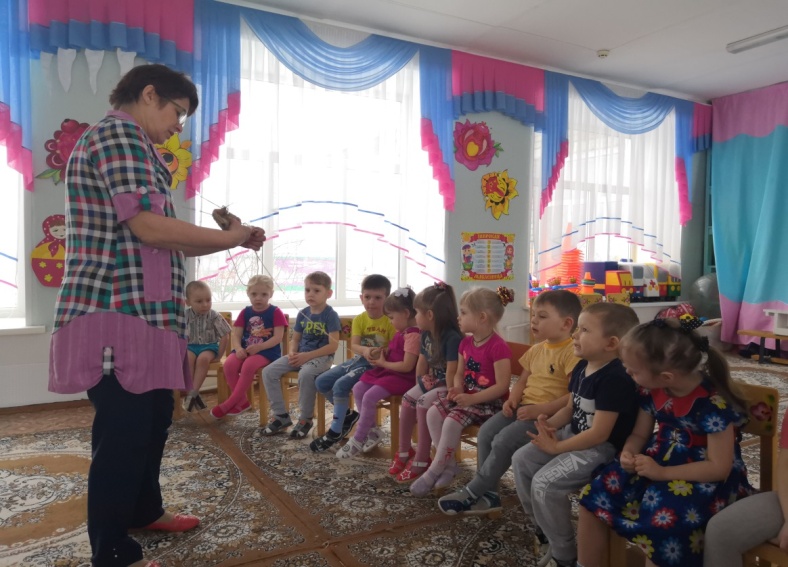 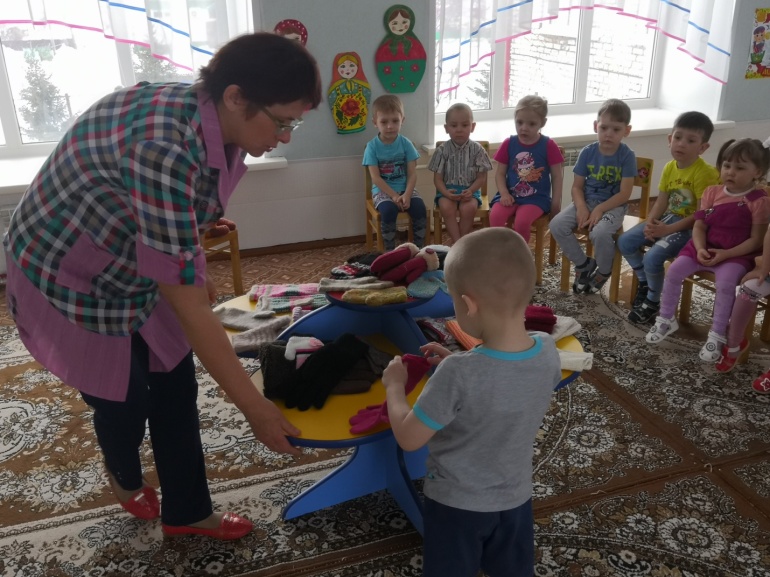 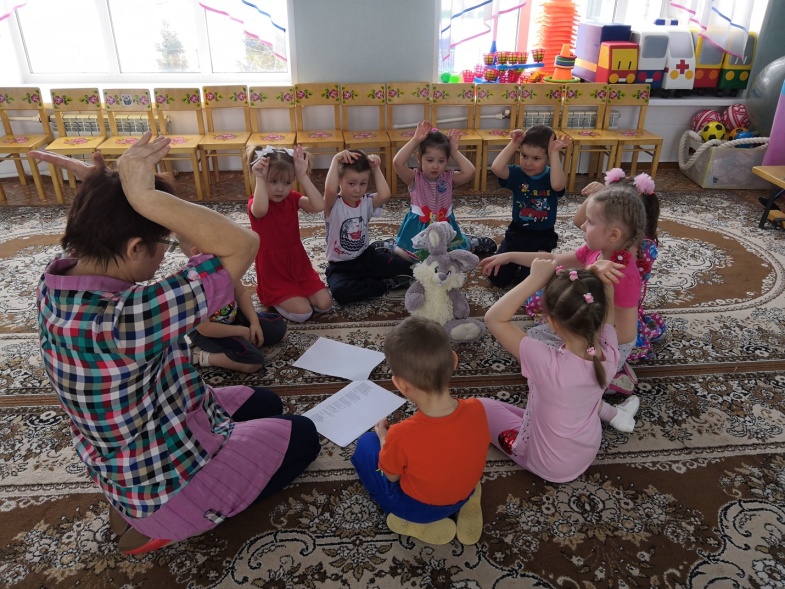 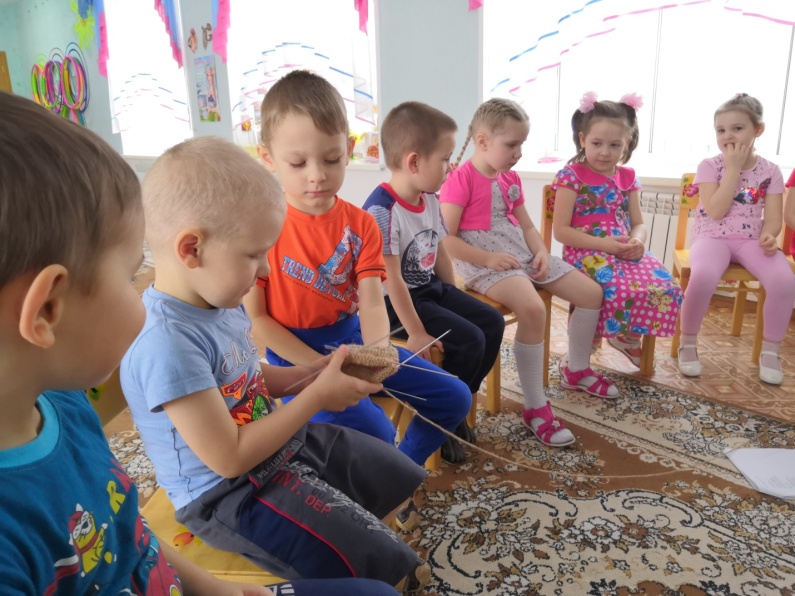 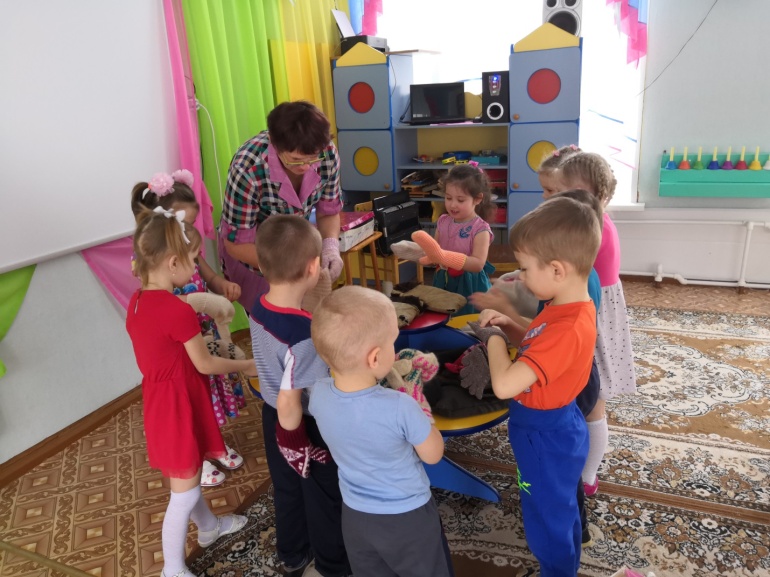 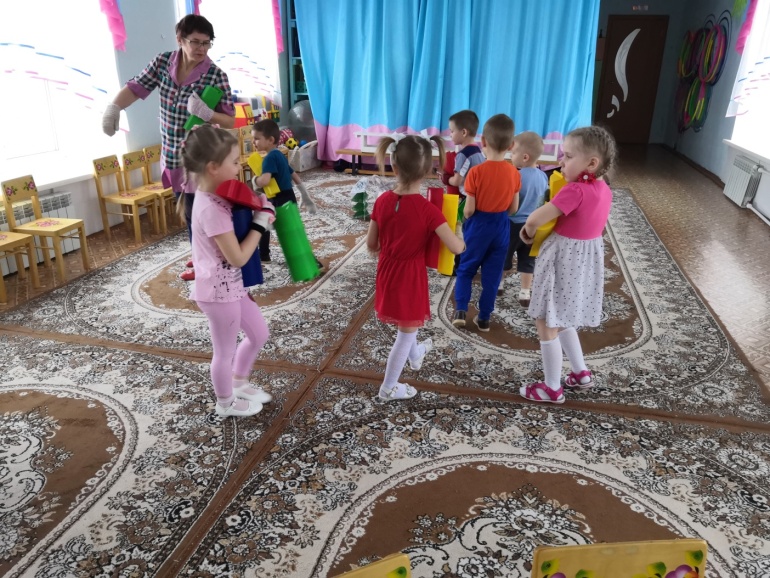 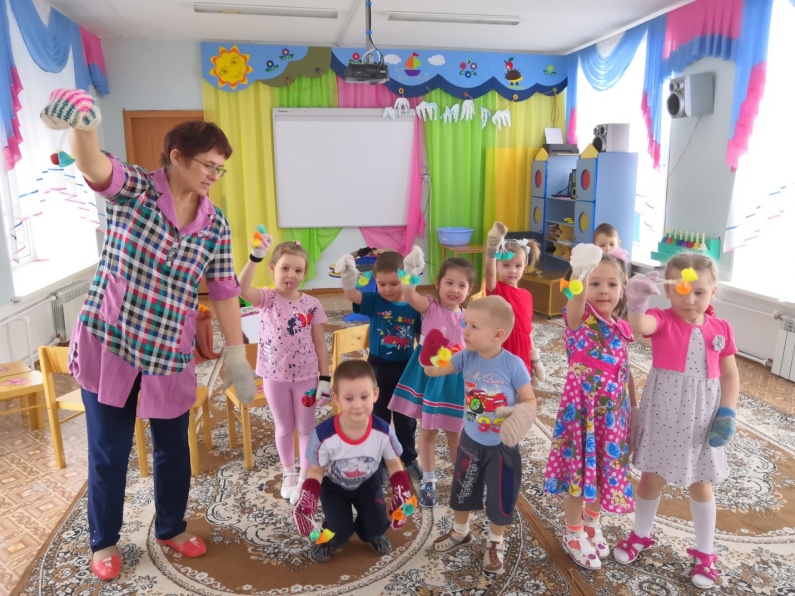 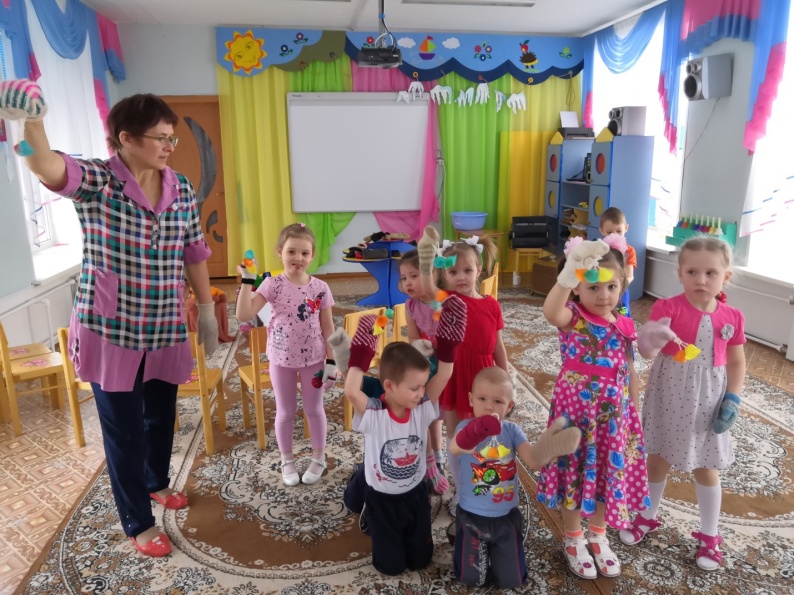 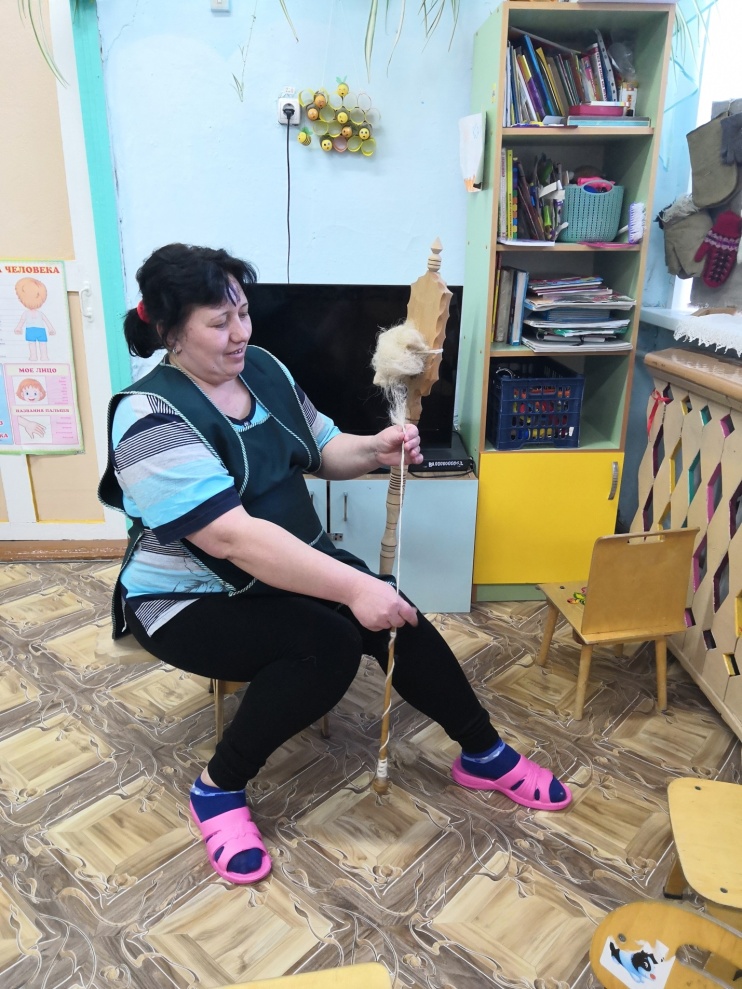 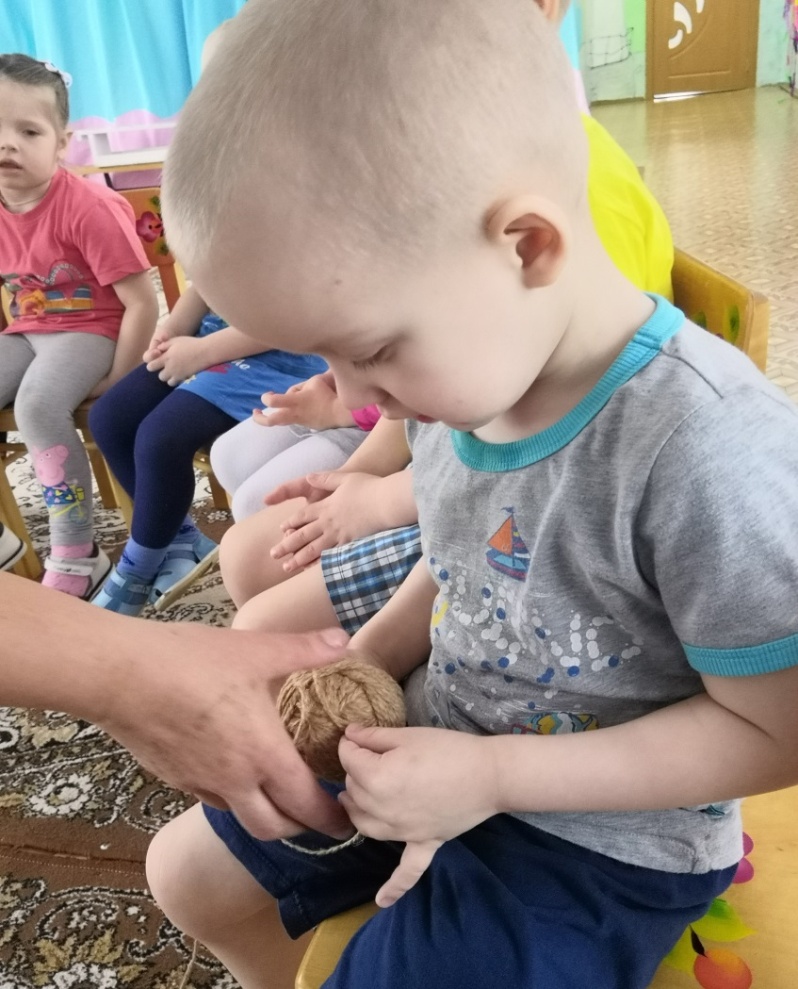 